ПРОЄКТ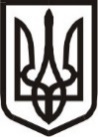 Нетішинська міська рада Хмельницької області Р І Ш Е Н Н Я_____________________сесії Нетішинської міської радиVІІІ скликання________2024				Нетішин				      № __/____Про внесення змін до рішення сорок другої сесії Нетішинської міської ради VІІІ скликання від 24 листопада 2023 року № 42/2034 «Про фінансовий план комунального підприємства Нетішинської міської ради «Комфорт» на 2024 рік»Відповідно до статті 25, пункту 3 частини 4 статті 42 Закону України «Про місцеве самоврядування в Україні», Порядку складання, затвердження та контролю виконання фінансових планів комунальних підприємств територіальної громади, затвердженого рішенням виконавчого комітету Нетішинської міської ради від 23 червня 2022 року № 198/2022, зі змінами, розділу 7 Статуту КП НМР «Комфорт», Нетішинська міська рада  ВИРІШИЛА:1. Унести до рішення сорок другої сесії Нетішинської міської ради       VІІІ скликання від 24 листопада 2023 року №42/2034 «Про фінансовий план комунального підприємства Нетішинської міської ради «Комфорт»                    на 2024 рік», такі зміни:- додаток до рішення викласти у новій редакції згідно з додатком.2. Контроль за виконанням цього рішення покласти на постійну комісію міської ради з питань планування бюджету, фінансів, розвитку підприємництва, соціально-економічного напрямку, інвестицій, регуляторної політики, комунального майна та комунального господарства (Микола Панащенко) та директора КП НМР «Комфорт» Марію Власюк.Міський голова							Олександр СУПРУНЮК